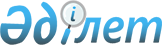 О программно-целевом финансировании вне конкурсных процедур на 2018 – 2020 годыПостановление Правительства Республики Казахстан от 16 июля 2018 года № 427
      В соответствии со статьей 27 Закона Республики Казахстан от 18 февраля 2011 года "О науке" Правительство Республики Казахстан ПОСТАНОВЛЯЕТ:
      1. Установить, что программно-целевое финансирование вне конкурсных процедур на 2018 – 2020 годы из республиканского бюджета осуществляется по научно-технической программе согласно приложению к настоящему постановлению.
      2. Настоящее постановление вводится в действие со дня его подписания. Научно-техническая программа, программно-целевое финансирование которой осуществляется из республиканского бюджета вне конкурсных процедур
      Министерство обороны Республики Казахстан:
      "Разработка специальной геоинформационной платформы в интересах обороны и безопасности Республики Казахстан" на 2018 – 2020 годы".
					© 2012. РГП на ПХВ «Институт законодательства и правовой информации Республики Казахстан» Министерства юстиции Республики Казахстан
				
      Премьер-Министр
Республики Казахстан 

Б. Сагинтаев
Приложение
к постановлению Правительства
Республики Казахстан
от 16 июля 2018 года № 427